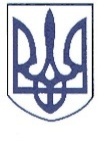 РЕШЕТИЛІВСЬКА МІСЬКА РАДА ПОЛТАВСЬКОЇ ОБЛАСТІ(четверта сесія сьомого скликання)  РІШЕННЯ30 березня 2018 року                                                                    № 251-4-VII          Про надання дозволу на виготовлення технічної документації щодо встановлення (відновлення) меж земельної ділянки в натурі (на місцевості) Керуючись Земельним кодексом України, Законом України «Про землеустрій» та розглянувши заяви, міська радаВИРІШИЛА:1. Дати дозвіл Кордубану Максиму Вадимовичу  на   виготовлення технічної документації із землеустрою  щодо встановлення (відновлення) меж земельної ділянки в натурі (на місцевості) розміром 0,05 га для ведення особистого селянського господарства  за адресою: м. Решетилівка, вул. Ентузіастів, 6.                                                                                                                                                                                                                                                                                                                                                                                                                                                                           2. Дати дозвіл Біленець Віктору Арсентійовичу на виготовлення технічної документації із землеустрою  щодо встановлення (відновлення)  меж земельної ділянки в натурі (на місцевості) розміром 0,50 га для ведення особистого селянського господарства за адресою: с.Пасічники, вул. Берегова, 14.                                                                                                                                                                                                                                                                                                                                                                                                                                                                                                                                                                                                                                                                                                                                                                                                                                                                                                                                                                                                                                                                                                                                                                                                                                                                                                                                                                             3. Дати дозвіл Біленець Катерині Сергіївні на виготовлення технічної документації із землеустрою щодо встановлення (відновлення) меж земельної ділянки в натурі (на місцевості) розміром 0,50 га для ведення особистого селянського господарства за адресою: с.Пасічники, вул. Берегова, 14.                                                                                                                                                                                                                                                                                                                                                                                                                                                                                                                                                                                                                                                                                                                                                                                                                                                                                                                                                                                                                                                                                                                                                                                                                                                                                                                                                                        4. Дати дозвіл Біленець Віктору Арсентійовичу та Біленець Катерині Сергіївні на виготовлення технічної документації із землеустрою щодо встановлення (відновлення) меж земельної ділянки в натурі (на місцевості)    розміром 0,25 га для будівництва та обслуговування жилого будинку, господарських будівель і споруд за адресою: с.Пасічники, вул. Берегова, 14.                                                                                                                                                                                                                                                                                                                                                                                                                                                                                                                                                                                                                                                                                                                                                                                                                                                                                                                                                                                                                                                                                                                                                                                                                                                                                                                                                                                                                                    5. Дати дозвіл Рай Наталії Володимирівні, Піскуновій Тетяні Миколаївні та Одинокій Ларисі Миколаївні на виготовлення технічної         документації із землеустрою щодо встановлення (відновлення) меж земельної ділянки в натурі (на місцевості) розміром 0,25 га для будівництва та обслуговування жилого будинку, господарських будівель і споруд за адресою: с.Миколаївка , вул. Шевченка, 23.                                                                                                                                                                                                                                                                                                                                                                                                                                                                                                                                                                                                                                                                                                                                                                                                                                                                                                                                                                                                                                                                                                                                                                                                                                                                                                                                                                                                                                    6. Дати дозвіл Ляшенку Петру Григоровичу на виготовлення технічної документації із землеустрою  щодо встановлення (відновлення)  меж земельної ділянки в натурі (на місцевості) розміром 0,25 га для будівництва та обслуговування жилого будинку, господарських будівель і споруд за адресою: с. Ганжі, вул. Козача, 10.                                                                                                                                                                                                                                                                                                                                                                                                                                                                                                                                                                                                                                                                                                                                                                                                                                                                                                                                                                                                                                                                                                                                                                                                                                                                                                                                                                                                                                    7. Дати дозвіл Ляшенку Петру Григоровичу на виготовлення технічної документації із землеустрою  щодо встановлення (відновлення)  меж земельної ділянки в натурі (на місцевості) розміром 0,55 га для ведення особистого селянського господарства за адресою: с. Ганжі, вул. Козача, 10.                                                                                                                                                                                                                                                                                                                                                                                                                                                                                                                                                                                                                                                                                                                                                                                                                                                                                                                                                                                                                                                                                                                                                                                                                                                                                                                                                                                                                                    8. Дати дозвіл Хіврич Наталії Іванівні на виготовлення технічної документації із землеустрою щодо встановлення (відновлення) меж земельної ділянки в натурі (на місцевості) розміром 0,13 га для будівництва та обслуговування жилого будинку, господарських будівель і споруд за адресою: м. Решетилівка, вул. Грушевського, 5.                                                                                                                                                                                                                                                                                                                                                                                                                                                                                                                                                                                                                                                                                                                                                                                                                                                                                                                                                                                                                                                                                                                                                                                                                                                                                                                                                                                                                                    9. Дати дозвіл Гулі Юлії Іванівні на виготовлення технічної документації із землеустрою щодо встановлення (відновлення) меж земельної ділянки в натурі (на місцевості) розміром 0,25 га для будівництва та обслуговування жилого будинку, господарських будівель і споруд  за адресою: с. Пасічники.                                                                                                                                                                                                                                                                                                                                                                                                                                                                                                                                                                                                                                                                                                                                                                                                                                                                                                                                                                                                                                                                                                                                                                                                                                                                                                                                                                                                                                    10. Дати дозвіл Гулі Юлії Іванівні на виготовлення технічної документації із землеустрою  щодо встановлення (відновлення) меж земельної ділянки в натурі (на місцевості) розміром 0,34 га для ведення особистого селянського господарства  за адресою: с. Пасічники.                                                                                                                                                                                                                                                                                                                                                                                                                                                                                                                                                                                                                                                                                                                                                                                                                                                                                                                                                                                                                                                                                                                                                                                                                                                                                                                                                                                                                                    11. Дати дозвіл Данильченку Олександру Васильовичу на виготовлення технічної документації із землеустрою  щодо встановлення (відновлення) меж земельної ділянки в натурі (на місцевості) розміром 0,065 га для будівництва та обслуговування жилого будинку, господарських будівель і споруд за адресою: м. Решетилівка, вул. О.Кошового, 53/1.                                                                                                                                                                                                                                                                                                                                                                                                                                                                                                                                                                                                                                                                                                                                                                                                                                                                                                                                                                                                                                                                                                                                                                                                                                                                                                                                                                                                                                    12. Дати дозвіл Онищенку Леоніду Миколайовичу на виготовлення технічної документації із землеустрою  щодо встановлення (відновлення)  меж земельної ділянки в натурі (на місцевості) розміром 0,03 га для ведення особистого селянського господарства  за адресою: м. Решетилівка, вул. Берегова, 27.                                                                                                                                                                                                                                                                                                                                                                                                                                                                                                                                                                                                                                                                                                                                                                                                                                                                                                                                                                                                                                                                                                                                                                                                                                                                                                                                                                                                                                    13. Дати дозвіл Онищенку Леоніду Миколайовичу на виготовлення технічної документації із землеустрою  щодо встановлення (відновлення)  меж земельної ділянки в натурі (на місцевості) розміром 0,07 га для будівництва та обслуговування жилого будинку, господарських будівель і споруд  за адресою: м. Решетилівка, вул. Берегова, 27.                                                                                                                                                                                                                                                                                                                                                                                                                                                                                                                                                                                                                                                                                                                                                                                                                                                                                                                                                                                                                                                                                                                                                                                                                                                                                                                                                                                                                                    14. Дати дозвіл Онищенко Галині Василівні на виготовлення технічної документації із землеустрою  щодо встановлення (відновлення)   меж земельної ділянки в натурі (на місцевості) розміром 1,95 га для ведення особистого селянського господарства  за адресою: с. Потічок.                                                                                                                                                                                                                                                                                                                                                                                                                                                                                                                                                                                                                                                                                                                                                                                                                                                                                                                                                                                                                                                                                                                                                                                                                                                                                                                                                                                                                                    15. Дати дозвіл Грисенко Ользі Григорівні на виготовлення технічної документації із землеустрою щодо встановлення (відновлення) меж земельної ділянки в натурі (на місцевості) розміром 0,10 га для будівництва та обслуговування жилого будинку, господарських будівель і споруд  за адресою: м. Решетилівка, вул. Горького, 42/36.                                                                                                                                                                                                                                                                                                                                                                                                                                                                                                                                                                                                                                                                                                                                                                                                                                                                                                                                                                                                                                                                                                                                                                                                                                                                                                                                                                                                                                    16. Дати дозвіл Коваленку Олександру Володимировичу на виготовлення технічної документації із землеустрою  щодо встановлення (відновлення)  меж земельної ділянки в натурі (на місцевості)  розміром 0,10 га для будівництва та обслуговування жилого будинку, господарських будівель і споруд за адресою: м. Решетилівка, вул. Калинова, 20.                                                                                                                                                                                                                                                                                                                                                                                                                                                                                                                                                                                                                                                                                                                                                                                                                                                                                                                                                                                                                                                                                                                                                                                                                                                                                                                                                                                                                                    17. Дати дозвіл Коваленку Олександру Володимировичу на виготовлення технічної документації із землеустрою щодо встановлення (відновлення) меж земельної ділянки в натурі (на місцевості) розміром   0,05 га для ведення особистого селянського господарства за адресою: м. Решетилівка, вул. Калинова, 20.                                                                                                                                                                                                                                                                                                                                                                                                                                                                                                                                                                                                                                                                                                                                                                                                                                                                                                                                                                                                                                                                                                                                                                                                                                                                                                                                                                                                                                    18. Дати дозвіл Підгірній Наталії Миколаївні на виготовлення технічної документації із землеустрою щодо встановлення (відновлення) меж земельної ділянки в натурі (на місцевості) розміром 0,05 га для ведення особистого селянського господарства за адресою: м. Решетилівка, район вул. Чкалова.                                                                                                                                                                                                                                                                                                                                                                                                                                                                                                                                                                                                                                                                                                                                                                                                                                                                                                                                                                                                                                                                                                                                                                                                                                                                                                                                                                                                                                    19. Дати дозвіл Куцеволу Сергію Андрійовичу на виготовлення технічної документації із землеустрою  щодо встановлення (відновлення)  меж земельної ділянки в натурі (на місцевості) розміром 0,25 га для будівництва та обслуговування жилого будинку, господарських будівель і споруд за адресою: с. Потічок                                                                                                                                                                                                                                                                                                                                                                                                                                                                                                                                                                                                                                                                                                                                                                                                                                                                                                                                                                                                                                                                                                                                                                                                                                                                                                                                                                                                                                   20. Дати дозвіл Куцеволу Сергію Андрійовичу на виготовлення технічної документації із землеустрою  щодо встановлення (відновлення)  меж земельної ділянки в натурі (на місцевості) розміром 0,20 га для ведення особистого селянського господарства  за адресою: с. Потічок.                                                                                                                                                                                                                                                                                                                                                                                                                                                                                                                                                                                                                                                                                                                                                                                                                                                                                                                                                                                                                                                                                                                                                                                                                                                                                                                                                                                                                                   21. Дати дозвіл Михайлику Федору Олексійовичу на виготовлення технічної документації із землеустрою  щодо встановлення (відновлення)  меж земельної ділянки в натурі (на місцевості) розміром 0,50 га для ведення особистого селянського господарства за адресою: с. Ганжі.                                                                                                                                                                                                                                                                                                                                                                                                                                                                                                                                                                                                                                                                                                                                                                                                                                                                                                                                                                                                                                                                                                                                                                                                                                                                                                                                                                                                                                   22. Дати дозвіл Зінчуку Руслану Петровичу на виготовлення технічної документації із землеустрою  щодо встановлення (відновлення)  меж земельної ділянки в натурі (на місцевості) розміром 0,25 га для будівництва та обслуговування жилого будинку, господарських будівель і споруд за адресою: с. Колотії, вул. Колотіївська, 36.                                                                                                                                                                                                                                                                                                                                                                                                                                                                                                                                                                                                                                                                                                                                                                                                                                                                                                                                                                                                                                                                                                                                                                                                                                                                                                                                                                                                                                   23. Дати дозвіл Зінчуку Руслану Петровичу на виготовлення технічної документації із землеустрою  щодо встановлення (відновлення)  меж земельної ділянки в натурі (на місцевості) розміром 0,20 га для ведення особистого селянського господарства за адресою:с. Колотії, вул. Колотіївська, 36.                                                                                                                                                                                                                                                                                                                                                                                                                                                                                                                                                                                                                                                                                                                                                                                                                                                                                                                                                                                                                                                                                                                                                                                                                                                                                                                                                                                                                                            24. Дати дозвіл Каруці Валентині Василівні на виготовлення технічної документації із землеустрою  щодо встановлення (відновлення)  меж земельної ділянки в натурі (на місцевості) розміром 0,10 га для будівництва та обслуговування жилого будинку, господарських будівель і споруд  за адресою: м. Решетилівка, вул. Шевченка, 93.                                                                                                                                                                                                                                                                                                                                                                                                                                                                                                                                                                                                                                                                                                                                                                                                                                                                                                                                                                                                                                                                                                                                                                                                                                                                                                                                                                                                                                    25. Дати дозвіл Харченко Катерині Василівні на виготовлення технічної документації щодо встановлення (відновлення)  меж  земельної ділянки в натурі (на місцевості) розміром 0,17 га для ведення особистого селянського господарства за адресою: м. Решетилівка, вул. Вереміївська, 11.                                                                                                                                                                                                                                                                                                                                                                                                                                                                                                                                                                                                                                                                                                                                                                                                                                                                                                                                                                                                                                                                                                                                                                                                                                                                                                                                                                                                                                    26. Дати дозвіл Діллер Ользі Михайлівні на виготовлення технічної документації із землеустрою щодо встановлення (відновлення) меж земельної ділянки в натурі (на місцевості) розміром 0,25 га для будівництва та обслуговування жилого будинку, господарських будівель і споруд  за адресою: с. Шкурупіївка, вул. Гагаріна, 10.                                                                                                                                                                                                                                                                                                                                                                                                                                                                                                                                                                                                                                                                                                                                                                                                                                                                                                                                                                                                                                                                                                                                                                                                                                                                                                                                                                                                                    27. Дати дозвіл Фликівчук Ганні Миколаївні на виготовлення технічної документації щодо встановлення (відновлення) меж  земельної ділянки в натурі (на місцевості) розміром 0,24 га для ведення особистого селянського господарства за адресою: м. Решетилівка, вул. Вереміївська, 14.                                                                                                                                                                                                                                                                                                                                                                                                                                                                                                                                                                                                                                                                                                                                                                                                                                                                                                                                                                                                                                                                                                                                                                                                                                                                                                                                                                                                                                    28. Дати дозвіл Трапезнікову Олексію Валентиновичу на виготовлення технічної документації із землеустрою  щодо встановлення (відновлення) меж земельної ділянки в натурі (на місцевості) розміром   0,05 га для будівництва та обслуговування жилого будинку, господарських будівель і споруд  за адресою: м. Решетилівка, вул. Шкільна, 5.                                                                                                                                                                                                                                                                                                                                                                                                                                                                                                                                                                                                                                                                                                                                                                                                                                                                                                                                                                                                                                                                                                                                                                                                                                                                                                                                                                                                                                    29. Дати дозвіл Біленькому Олександру Григоровичу на виготовлення технічної документації із землеустрою  щодо встановлення (відновлення)  меж земельної ділянки в натурі (на місцевості)  розміром 0,10 га для будівництва та обслуговування жилого будинку, господарських будівель і споруд  за адресою: м. Решетилівка, вул. Полтавська, 74.                                                                                                                                                                                                                                                                                                                                                                                                                                                                                                                                                                                                                                                                                                                                                                                                                                                                                                                                                                                                                                                                                                                                                                                                                                                                                                                                                                                                                                    30. Дати дозвіл Дзюбан Оксані Сергіївні на виготовлення технічної документації із землеустрою щодо встановлення (відновлення) меж земельної ділянки в натурі (на місцевості) розміром 0,07 га для будівництва та обслуговування жилого будинку, господарських будівель і споруд  за адресою: м. Решетилівка, вул. Гарячківська, 10.                                                                                                                                                                                                                                                                                                                                                                                                                                                                                                                                                                                                                                                                                                                                                                                                                                                                                                                                                                                                                                                                                                                                                                                                                                                                                                                                                                                                                                    31. Дати дозвіл Гришку Юрію Васильовичу на виготовлення технічної документації із землеустрою  щодо встановлення (відновлення)  меж земельної ділянки в натурі (на місцевості) розміром 0,0560 га для будівництва та обслуговування жилого будинку, господарських будівель і споруд  за адресою: м. Решетилівка, вул. Козацька, 11А.                                                                                                                                                                                                                                                                                                                                                                                                                                                                                                                                                                                                                                                                                                                                                                                                                                                                                                                                                                                                                                                                                                                                                                                                                                                                                                                                                                                                                           32. Дати дозвіл Шипоші Людмилі Борисівні на виготовлення технічної документації із землеустрою  щодо встановлення (відновлення)  меж земельної ділянки в натурі (на місцевості) розміром 0,10 га для будівництва та обслуговування жилого будинку, господарських будівель і споруд за адресою: м. Решетилівка, вул. Ремесляна, 24А.                                                                                                                                                                                                                                                                                                                                                                                                                                                                                                                                                                                                                                                                                                                                                                                                                                                                                                                                                                                                                                                                                                                                                                                                                                                                                                                                                                                                                                    33. Дати дозвіл Ковтуну Андрію Петровичу на виготовлення технічної документації із землеустрою  щодо встановлення (відновлення)  меж земельної ділянки в натурі (на місцевості) розміром 0,10 га для будівництва та обслуговування жилого будинку, господарських будівель і споруд  за адресою: м. Решетилівка, вул. 50 річчя Перемоги, 7.                                                                                                                                                                                                                                                                                                                                                                                                                                                                                                                                                                                                                                                                                                                                                                                                                                                                                                                                                                                                                                                                                                                                                                                                                                                                                                                                                                                                                                    34. Дати дозвіл Федаку Івану Ярославовичу на виготовлення технічної документації із землеустрою  щодо встановлення (відновлення)  меж земельної ділянки в натурі (на місцевості) розміром 0,10 га для будівництва та обслуговування жилого будинку, господарських будівель і споруд за адресою: м. Решетилівка, вул. Полтавська, 84.                                                                                                                                                                                                                                                                                                                                                                                                                                                                                                                                                                                                                                                                                                                                                                                                                                                                                                                                                                                                                                                                                                                                                                                                                                                                                                                                                                                                                                    35. Дати дозвіл Федаку Івану Ярославовичу на виготовлення технічної документації із землеустрою  щодо встановлення (відновлення)  меж земельної ділянки в натурі (на місцевості) розміром 0,05 га для ведення особистого селянського господарства  за адресою: м. Решетилівка, вул. Полтавська, 84.                                                                                                                                                                                                                                                                                                                                                                                                                                                                                                                                                                                                                                                                                                                                                                                                                                                                                                                                                                                                                                                                                                                                                                                                                                                                                                                                                                                                                                    36. Дати дозвіл Остапенку Олександру Олексійовичу на виготовлення технічної документації із землеустрою  щодо встановлення (відновлення)  меж земельної ділянки в натурі (на місцевості) розміром 0,10 га для будівництва та обслуговування жилого будинку, господарських будівель і споруд  за адресою: м. Решетилівка, вул. Соборна, 14А.                                                                                                                                                                                                                                                                                                                                                                                                                                                                                                                                                                                                                                                                                                                                                                                                                                                                                                                                                                                                                                                                                                                                                                                                                                                                                                                                                                                                                                    37. Дати дозвіл Лісовій Любові Дмитрівні на виготовлення технічної документації із землеустрою  щодо встановлення (відновлення) меж земельної ділянки в натурі (на місцевості) розміром 0,10 га для будівництва та обслуговування жилого будинку, господарських будівель і споруд  за адресою: м. Решетилівка, вул. Великотирнівській, 65.                                                                                                                                                                                                                                                                                                                                                                                                                                                                                                                                                                                                                                                                                                                                                                                                                                                                                                                                                                                                                                                                                                                                                                                                                                                                                                                                                                                                                                    38. Дати дозвіл Дудченко Світлані Василівні на виготовлення технічної документації із землеустрою  щодо встановлення (відновлення)  меж земельної ділянки в натурі (на місцевості) розміром 0,10 га для будівництва та обслуговування жилого будинку, господарських будівель і споруд за адресою: м. Решетилівка, вул. Козацька, 11/37.                                                                                                                                                                                                                                                                                                                                                                                                                                                                                                                                                                                                                                                                                                                                                                                                                                                                                                                                                                                                                                                                                                                                                                                                                                                                                                                                                                                                                                    39. Дати дозвіл Дудченко Світлані Василівні на виготовлення технічної документації із землеустрою  щодо встановлення (відновлення)  меж земельної ділянки в натурі (на місцевості) розміром 0,0270 га для ведення особистого селянського господарства  за адресою: м. Решетилівка, вул. Козацька, 11/37.                                                                                                                                                                                                                                                                                                                                                                                                                                                                                                                                                                                                                                                                                                                                                                                                                                                                                                                                                                                                                                                                                                                                                                                                                                                                                                                                                                                                                                    40. Дати дозвіл Славич Фені Федорівні на виготовлення технічної документації із землеустрою  щодо встановлення (відновлення)  меж земельної ділянки в натурі (на місцевості) розміром 0,25 га для будівництва та обслуговування жилого будинку, господарських будівель і споруд за адресою: с. Миколаївка, вул. Шевченка, 12.                                                                                                                                                                                                                                                                                                                                                                                                                                                                                                                                                                                                                                                                                                                                                                                                                                                                                                                                                                                                                                                                                                                                                                                                                                                                                                                                                                                                                                    41. Дати дозвіл Славич Фені Федорівні на виготовлення технічної документації із землеустрою  щодо встановлення (відновлення)  меж земельної ділянки в натурі (на місцевості) розміром 0,40 га для ведення особистого селянського господарства  за адресою: с. Миколаївка, вул. Шевченка, 12.                                                                                                                                                                                                                                                                                                                                                                                                                                                                                                                                                                                                                                                                                                                                                                                                                                                                                                                                                                                                                                                                                                                                                                                                                                                                                                                                                                                                                                    42. Дати дозвіл Лісовій Любові Дмитрівні  на  виготовлення технічної документації із землеустрою  щодо встановлення (відновлення) меж земельної ділянки в натурі (на місцевості) розміром 0,3617 га для ведення особистого селянського господарства за адресою: м. Решетилівка, вул. Великотирнівська, 65.                                                                                                                                                                                                                                                                                                                                                                                                                                                                           Секретар міської  ради                                                         О.А.Дядюнова